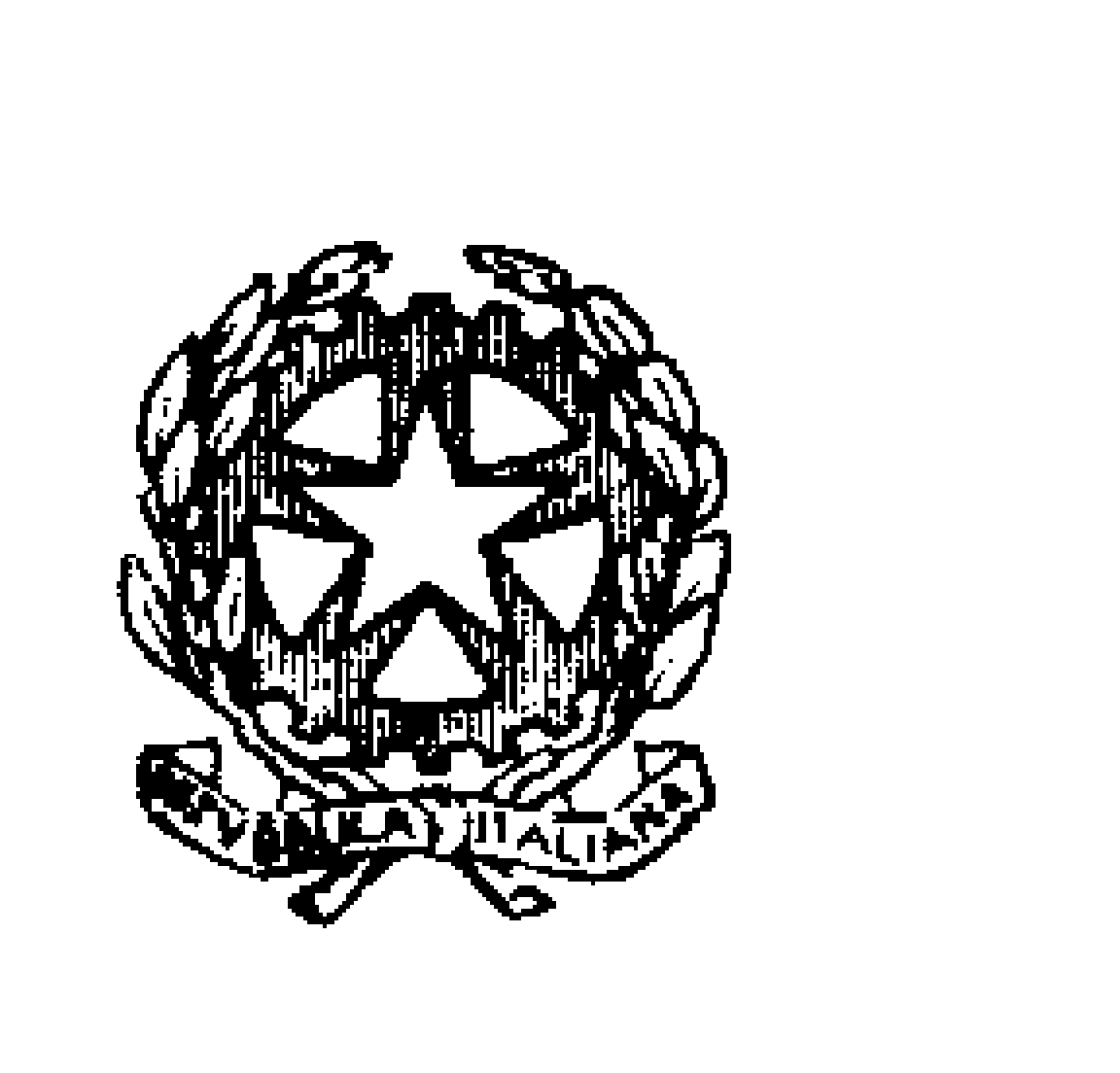 Istituto Comprensivo "Fracassetti - Capodarco"Via Visconti d’Oleggio, 83 / 63900 Fermotel: 0734/621273 - fax: 0734/601112CF: 90055090444 sito web: www.iscfracassetticapodarco.edu.ite-mail: apic841002@istruzione.itIstituto a indirizzo musicaleRendicontazione ore. Il totale non può essere superiore alle ore riconosciute nell’incaricoData_________________                  		Firma responsabile del progettoTitolo progettoResponsabile progetto Attività svoltePunti deboli progetto Punti forza progettoOsservazioni/suggerimentiDocenten. ore attività aggiuntive insegnamenton. ore attività funzionaliFirma docente